Fashion Program   (Design 1303.10 and Merchandising 1303.20)Advisory Committee Agenda       Thursday, 08/13/2020         6:00 pm – 7:45 pm
Industry Representatives/Company Name/Mt SAC Faculty, Deans, and Staff – In AttendanceFaculty and AdministrationIndustry Board Members – Merchandising   (TOPs Code 1303.20)Industry Board Members – Design and Related Technologies (TOPs Code 1303.10)Minutes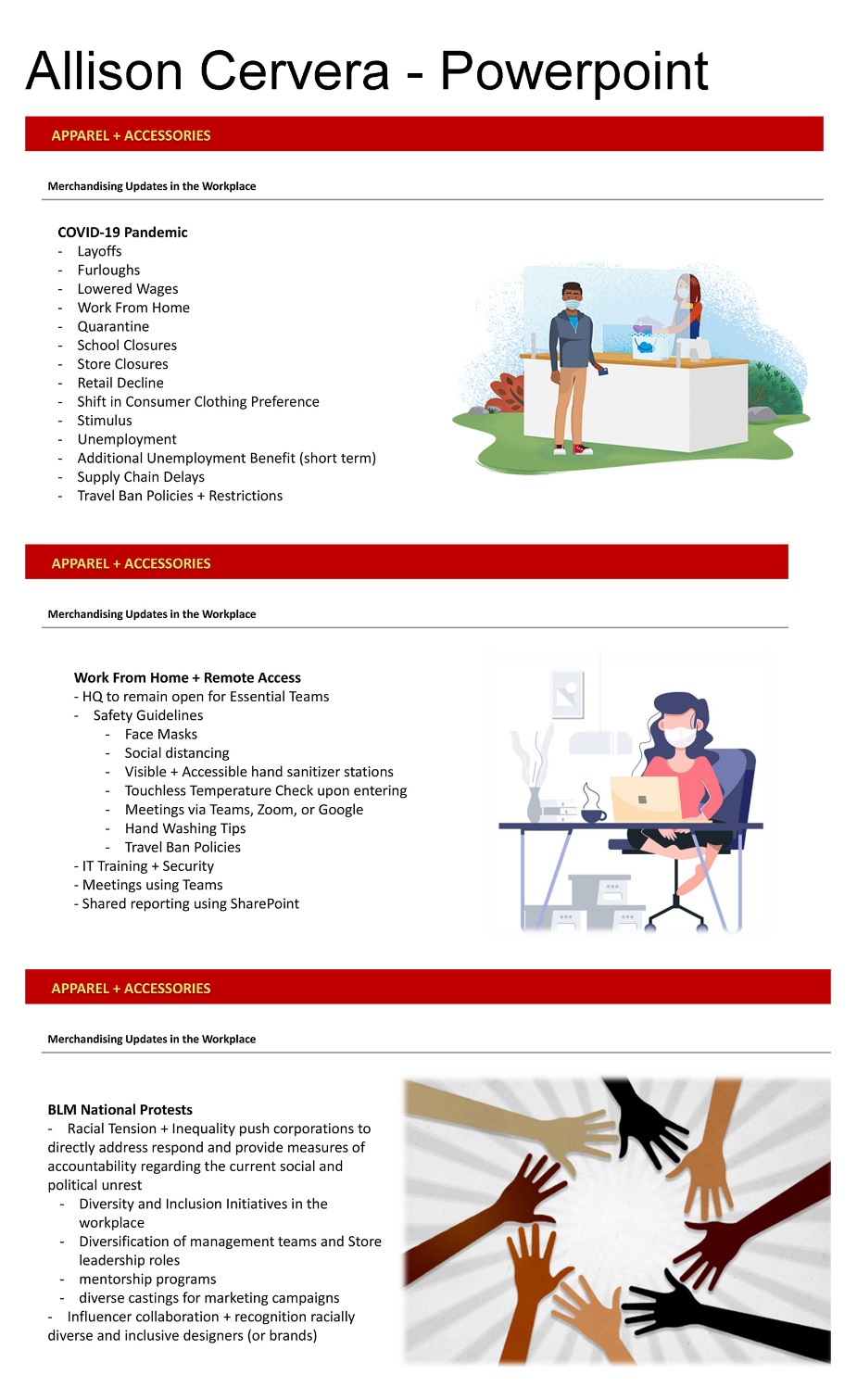 xDr. Maria DavisFull time faculty and CoordinatorMt SAC Fashion ProgramDepartment Chair, CSDTxSheila Espy
Full time FacultyMt SAC Fashion ProgramxDawn Finley
Career Services Specialist
Business Division, Mt SACJennifer Gailbraith
DeanBusiness DivisionxGail StrattonPlanning and Allocation SpecialistJ. Carlos Porras
Planner - ZSupply Inc.xEstella Rivera 
Product Management
Roxy/Quiksilver - BoardridersxSimone RybovicDirector of PlanningAlo YogaxAllison Cervera
Global Senior Merchandiser: Women's Accessories - Forever21Jennifer Rhee
Brand Consultant
Milky AgencyxTeresa BeckerOwner and Designer
Heart of Haute
Adjunct Faculty and Industry SpecialistKit Kwok
CAD Patternmaker &Adjunct Faculty (AMM Program, Cal Poly)Victoria ZoddaKellwood Industries – Democracy Brand  (Tech Designer)Valerie Valentin
Associate Technical DesignerDemocracy 
Kellwood IndustriesxArles Cortez
Associate Technical DesignerDemocracyKellwood Industriesx Vihn Tat
Production Manager and SalesKellwood Industries  xSummer DavisKellwood Industries – Democracy Brand  (Tech Designer)xCody Beatty
Assistant Technical DesignerHybrid ApparelxDonna BrightProduction Manager
Heart of Haute
Adjunct Faculty and Industry SpecialistxEstella Rivera 
Product Management
Roxy/Quiksilver - BoardridersRoshena Chadha
Technical Design, Production, Technical Designer, Patternmaker and Owner
Shawl DawlsxRiona Lee   
Production ManagerKellwood Industries  Candace Dozer
Production & CAD Design and Patternmaking Specialist
Gerber TechnologiesMarina Tellez
Senior CAD Technical Designer and Patternmaker 
Style CAD USAMichael Cohen   
Senior Production ManagerKellwood Industries  Agenda ItemDiscussion and/or presentationOutcome and MinutesWelcome, Introductions and Data Report  (6:00 – 6:05pm)Welcome Statement – Maria DavisWelcome StatementDr. Davis gave a welcome statement.New Online Program Certificates - (6:05 – 6:15 pm)Merchandising (including Retailing and Planning)New online certificate #1: Fashion Retailing Fundamentals (13 units)- FASH 8 Introduction to fashion - FASH 59 Fashion Retailing - FASH 62 Retail Buying and Merchandising - FASH 63 Fashion Promotion ApprovedDesign (including Product Development & Production)New online certificate #2: Fashion Design Fundamentals  (12 units) - FASH 8 Introduction to Fashion - FASH 9 Fashion History - FASH 17 Textiles - FASH 25 Computer Aided Fashion IllustrationApprovedAdvisory Input – Merchandising(6:15- 6:50pm)Simone RybovicMerchandiser and Planner-Where the customer is spending their money: Home productsAthleisure , Home Workout Equipment/Online workout programs -Companies need for adaptability: Producing masks, Quick Changes in product assortment, Factory/Mill closures, Wholesale order cancellations -Challenges of Brick and Mortar:Customers need to feel safe and state requirements , Reduced staff to service customers ,Reduced sales from reduced trafficReduced hours of operation and/or continued closures, Pivot to Store Pick Ups-Online:Customer moved to online shopping Pivot marketing strategies, High volume of orders putting stress on Distribution Center with new state requirementsStress put on delivery companies and timing of shipments-Future:Holiday season and COVID preparation , Will this change the customer shopping permanently Discussion included shared experiences with delayed materials (due to overseas issues), cancelled orders, and staff reductionAllison CerveraMerchandiserSee page 8 – submitted Powerpoint as part of discussionWorkplaceTransition to working from home and challenges in industryDecline in retailsShifts in consumer clothing preferencesSupply Chain delays (most apparel raw materials are sourced overseas)Black Lives MatterCorporations addressing public outcryDiversification of management teamsMentorship programsDiversity in marketingDiscussion included shared experiences with transitioning to working from home and approval of Black Lives Matter corporate supportAdvisory Input – Design & Related(6:50- 7:30pm)Cody BeattyTechnical DesignerEmphasis on software needs for industry employment:3D Software including CLO 3D and V Stitcher are industry staplesCLO 3D and V-Stitcher is highly necessary for fashion design students and is the latest technologyCompanies seeking proficiency in 3D software even at entry levelDiscussion included technology in the industryRoshena ChadhaTechnical DesignerEmphasis on small business shift:Small business shifted to mask productionSupply chain delays, many materials unavailable to fill ordersDiscussion included supply chain delaysEstella RiveraProduct DeveloperRoxy Technical Designer-Job flowMeet with Design team to handover pattern requests for new seasons-review fabrications/inspiration photos.Create measurement chart to send to our HK product development team to start prototypes (protos) with vendors.Vendors send over protos for fit review.All comments are sent back by Tech Designer with photos on models or mannequin.Very detailed comments are made along with any photos showing where things need to be updated.We can reject samples and see again.Stages-Proto/PP/TOPAny pattern/grading updates are done in HK office by Tech team.Riona LeeTechnical Design and ProductionUpdates to Workplace Environments due to Covid-19:Furloughs Heavier workload because of short staffingTransition to working from home, zoom meetingsSpaced out working spaces and plexiglass, masks requiredTemperature check requirements to go into officeProduction:Cancelled order, excess inventoryCustomers placing new orders but may be cancellations because if uncertaintyCustomers asking for larger discounts on inventoryDiscussion included customer orders and potential cancelationsMichael CohenSenior Production Manager3D Software – CLO 3D:Kellwood has purchased CLO for Our 3D design Program to process 3D images to our clients (CLO is a great 3D design based software)       https://www.clo3d.com/ Initially requested by Target to do some testing at first and now we are implementing a full image via CLO 3D to Target and will start a program with Kohl’s shortly.We have implemented Pattern making into the 3D processing Patterns from Gerber into ClO 3D and then draping the pattern in 3DWe only purchased 3 workstation’s first for the design team another for tech design and the third for Pattern making this is only in one of our divisions we use for Target GERBER SOFTWARE:Still working to have Kellwood on track with the Gerber 3D V-sticherIt would also be a great benefit to the company for the samples we process in our sewing room and testing of     draping at the pattern making stages before the 1st samples ever go to the buyers and can be perfected.Business Overall at Kellwood:Kellwood’s Business has changed with the corvid Pandemic we have reduced our staff by 30% or moreTrying to get the Vendor on board in the pattern making process before we start production as when before we would process all first through production patterns in house.Consider including course topics that emphasize the following:How to curb the garment industry into a future of sustainable fashionThe movement away from fast fashion?The dangers of fast fashion to the environmentThe power of small business and specialty stores like tailors, cutters, and sewers, will be the direction of the future? How mass production pulls business away from America and the harm it does to the economyBrief history of the American Garment IndustryInput was emailed in and aligns with same topics Cody Beatty discussed at the meetingFunding Requests(7:30 – 7:40pm)Requests (2021 – 2022)-Classroom and instructional supplies including software -Embroidery machine (with Digital Software for Customized Designs) -Digital Knitting Machine -Textile Fabric printer-Equipment (purchase new if necessary and repair parts on current) -Student workers / tutors -Faculty software training including (but not limited to) GERBER and CLO 3D-Conferences and faculty seminars (including travel) -New software including (but not limited to) GERBER and CLO 3D-New hardware and software updates  -Guest speakers -Hiring professionals for special projects -Professional fashion photographer for portfolio photo shoots -Library: Assets, book, trade publication, and magazine subscriptions. -Plotter (print CAD patterns) ApprovedThank You (7:45 – 7:45pm)Thank you and GoodbyesThank you and GoodbyesThank you and Goodbyes